FIDEICOMISO PROMOCION JUVENIL 129747EVIDENCIA ACUSE CONSULTA DIGITAL PLARET 3ER TRIM 22 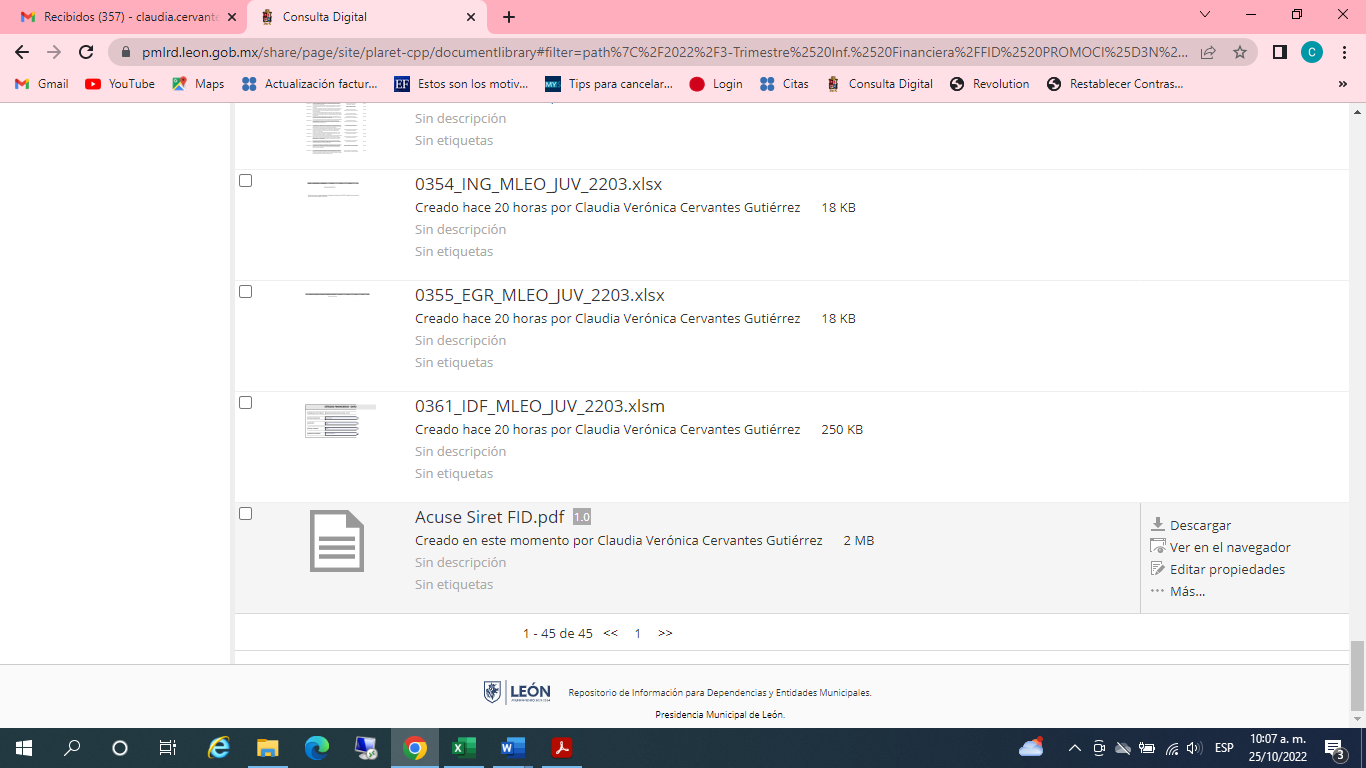 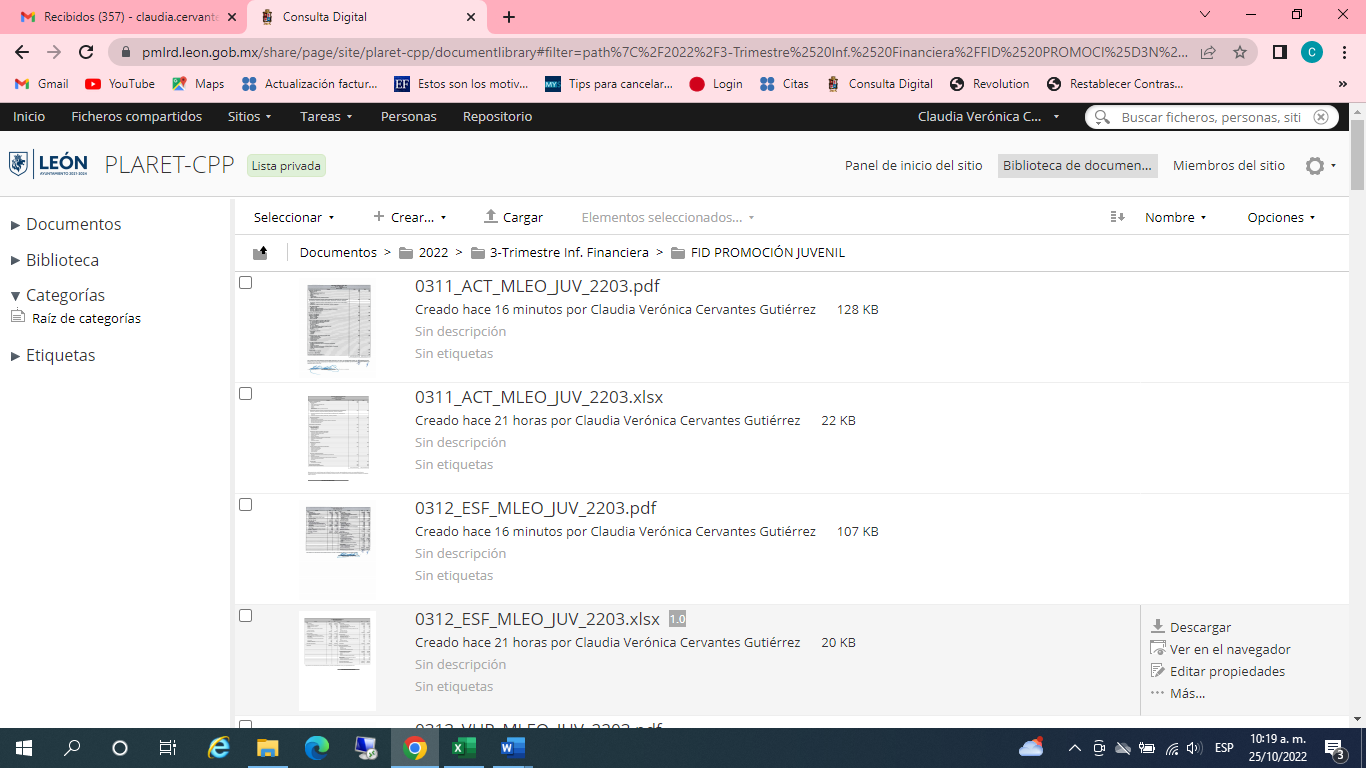 